Kupní smlouvač.EU2018 20(bude doplněno před podpisem smlouvy) 
dle ustanovení§ 2079 a násl. zák. č. 89/2012 Sb., občanského zákoníku I.	Smluvní strany Kupující:	MMN, a.s. Se sídlem:	Metyšova 465, 514 01 Jilemnice IČ:	054 21 888 DIČ:	CZ054 21 888 Zapsán v obchodním rejstříku u Krajského soudu vHradci Králové,oddíl B., vložka3506 
Zastoupen:	MUDr. Jiřím Kalenským, předsedou představenstva aIng. Otou Krejčím,členem představenstva Bankovní spojení:Komerční banka, a.s., expozitura Jilemniceč.ú.115 34 53310267/0100 na straně jedné(dále jen „kupující“) a Prodávající:	GML Health Care s. r. o. Se sídlem:	Pekařská 8/601, 155 00 Praha  5 
IČ:	26742845 DIČ:	CZ26742845 Zapsánvobchodním rejstříkuuMěstského soudu vPraze,oddílCvložka90933 Zastoupen:	Ing. Helenou Mikušovou, jednatelkou společnosti Bankovní spojení:Komerční banka, a. s. , číslo účtu: 107-8392430267/0100 na straně druhé(dále jen „prodávající“) prodávající a kupující dáletaké jako„smluvní strany“ nebo jednotlivě jako „smluvní strana“ 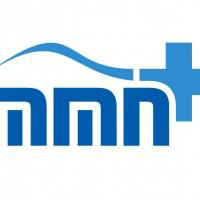 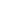 tímtouzavírají tuto kupní smlouvu vsouladu sustanovením § 2079 a násl. zákonač. 89/2012 Sb., občanskýzákoník(dále jen „občanský zákoník“), jako výsledek otevřenéhozadávacího řízení na realizaci nadlimitní veřejné zakázky nazvanéZvýšení kvality návazné péče v Masarykově městské nemocnici vJilemnici(dále jen „veřejnázakázka“), vsouladu se zákonem č. 134/2016 Sb., ozadávání veřejných zakázek(dále jen „ZZVZ“),vrámci stejnojmennéhoprojektu spolufinancovaného Evropskou unií zEvropskéhofondu pro regionální rozvoja z Integrovanéhoregionálníhooperačního programu, sregistračním číslem CZ.06.2.56/0.0/0.0/16_043/0001426, 	identifikační číslo EDS/SMVS: 117DO3F000028. Prioritní osa IROP 06.2 Zkvalitnění veřejných služeb a podmínek života pro obyvatele regionu; vprojektu „Zvýšení kvality návazné péče vMasarykově městské nemocnici v Jilemnici II.Předmět smlouvy 1.Předmětem této smlouvy je závazek prodávajícíhododat a nainstalovat pro kupujícího 
dialyzačnípřístrojespecifikovanév příloze č. 1 této smlouvya umožnit kupujícímu 
kněmu nabýt vlastnické právo.Přílohač. 1obsahujedruh a typnabízeného plnění, tak jak 
bylopředloženov nabídce prodávajícího podané do zadávacího řízenínaveřejnou 
zakázku(dále jen „zařízení“, „zboží“nebo „přístroje“).Technické parametry a vlastnosti 
dodávaných přístrojů jsou popsány vPříloze č. 2–Technické parametry dodávaných přístrojů, 
která jepro každý zdravotnický přístroj, který tvoří předmět této smlouvy,nedílnou součástí 
smlouvy. 2.Prodávající se vsouvislosti sdodávkoupřístrojůzavazuje zajistit služby spočívající v 
instalaci, příp. montážipřístrojů, je-li pro uvedení zboží do plného provozu potřeba, aby 
byly tyto služby provedeny. Prodávající se rovněž zavazuje ktomu, že zajistí obstarání 
veškerých veřejnoprávních rozhodnutí a povolení potřebných pro uvedenípřístrojůdo 
plného provozu. Služby spočívající vinstalacipřístrojůzahrnujíjeho usazení vmístě plnění a napojení 
nazdroje, zejména připojení kelektrickým rozvodům, kslaboproudým a optickým 
rozvodům, rozvodu vody, demineralizované vody, plynu, technických plynů, tepla, chladu 
či vzduchotechniky (je-li funkce pořizovaného zbožípodmíněna takovým připojením). Služby spočívající vmontáži zahrnují zejména ustavení, sestavení a propojení 
pořizovaného zboží. Služby spočívající vimplementaci zboží zahrnují zejména procesy uskutečňování 
teoretických analýz a plánovaných postupů za účelem uvedení zboží do plného provozu. 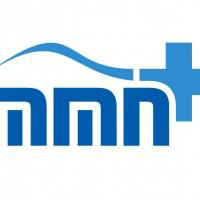 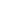 Služby spočívající vuvedení pořizovaného zboží do plného provozu zahrnují jeho 
odzkoušení a ověření správné funkčnosti, případně jeho seřízení, předvedení plné 
funkčnosti, provedení zkušebního provozu, zajištění instruktáže dleplatného zákona 
ozdravotnických prostředcích a o změně některých souvisejících zákonů, ve znění 
pozdějších předpisů(dále jen „zákona o zdravotnických prostředcích“), pro jeho obsluhu, 
obstarání veškerých veřejnoprávních rozhodnutí a povolenípotřebných pro uvedení zboží 
do plného provozu jakož i provedení jiných úkonů a činností nutných pro to, aby zboží 
mohlo plnit sjednaný či obvyklý účel. 3.Součástí předmětu plnění jevedle zařízeníkompletní příslušenství, zejména ustavení 
vmístě plnění, sestavení a propojení pořizovaného zařízení,instruktážobsluhy včetně 
zajištění dopravy do místa určenía jeho vybalení a kontrola, uvedení doplnéhoprovozu 
spředvedením funkčnosti, poskytování bezplatného záručního servisu, likvidace obalů 
aodpaduvsouladu s ustanoveními zákona č. 185/2001 Sb., o odpadech a o změně 
některých dalších zákonů, v platném znění. 4.Součástí předmětu plněníjezpracování a předáníči provedení: -instrukcí a návodů kobsluze a údržbě zboží (manuálů) včeském jazyce, a to 1x vlistinné podobě a 1x v elektronické podobě, -prohlášení o shodě dodaného zboží se schválenými standardy(certifikát CE), které předloží prodávající kupujícímu do 14 dnů ode dne podpisu smlouvy, 
-příslušnádokumentace dle zákona o zdravotnickýchprostředcícha příp. doklady dle atomového zákonač. 18/1997 Sb., vplatném znění, pokud jsou tyto doklady pro 
provoz nezbytné, -zpracování a předání protokolu se stanovením třídy zdravotnického prostředku (I, IIa, 
IIb, III), -zajištění periodických prohlídek, technických kontrol a validace zboží po dobu trvání 
záruční doby, vyplývá-li povinnost k jejich provádění z platných obecně závazných 
právních předpisů nebo z pokynů výrobcepřístrojů, -u zdravotnických prostředků rizikové třídy IIb a u zdravotnických prostředků, u nichž to stanovil 
výrobce proškolení určených zaměstnanců dle potřeb zadavatele koprávnění provádění 
instruktáže podle § 61 odst. 2 zákona 268 / 2014 Sb., o zdravotnických prostředcích ve znění 
pozdějších předpisů, 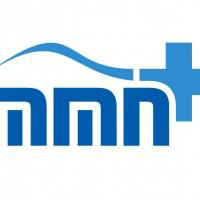 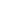 -zaškolení technikakupujícíhopro full servis včetně BTK dle platné legislativy s 
umožněním dalších přeškolení po celou dobu provozu dodaných přístrojů, pokud je 
výrobce nebo platná legislativa bude vyžadovat. -certifikátuo proškolení potvrzený výrobcem, že firma (její pracovník) může provádět 
školení obsluhy na dodaném přístroji, -certifikátuo proškolení potvrzený výrobcem, že firma (její pracovník) může provádět 
servis na dodaném přístroji a potvrzení, že je tato právnická či fyzická osoba je 
registrována Ústavem jako osoba provádějící servis. 5.Prodávající se zavazuje, že kupujícímu předá protokol oinstruktážiobsluhya doklad 
olikvidaci obalů a odpadu. 6.Zařízení musí být nové, nepoužité, nerepasované, nepoškozené,nevyužité pro výstavní, 
prezentační či jiné reklamní účely,plně funkční, v nejvyšší jakosti poskytované výrobcem 
zboží a spolu se všemi právy nutnými k jeho řádnému a nerušenému nakládání a užívání 
kupujícím. 7.Prodávající prohlašuje, že: -předmět plnění dle této smlouvy je zcela vsouladu spožadavky kupujícího uvedenými vzadávací dokumentaci veřejné zakázky, -je výlučným vlastníkem zařízení, -na zařízení neváznou žádná práva třetích osob, -není dána žádná překážka, která by mu bránila se zařízením podle této smlouvy disponovat, -zařízení nemá žádné vady, které by bránily jeho použití ke sjednaným či obvyklým účelům. 
8.Prodávajícídáleprohlašuje, že: 1.kvalitativní a technické vlastnosti zařízení odpovídají požadavkům stanoveným obecně 
závaznýmiprávními předpisy, zejména zákonem o zdravotnických prostředcích, 
zákonem č. 102/2001 Sb., o obecné bezpečnosti výrobků, ve znění pozdějších předpisů, 
zákonem č. 22/1997 Sb.,o technických požadavcích na výrobky, ve znění pozdějších 
předpisů, a příslušnýmiprováděcími nařízeními vlády ke zdravotnickým prostředkům, 
harmonizovanými českými technickými normami aostatními ČSN a požadavkům 
stanovenýmkupujícímvzadávacích podmínkách kveřejné zakázce; 2.zařízení je z hlediska platných právních předpisů způsobiléa vhodné pro použití při 
poskytování zdravotní péče vČR.Zejména, že u zařízeníbyla stanoveným způsobem 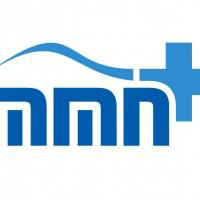 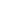 posouzena shoda jeho vlastností s technickými požadavky, které stanoví nařízení vlády, 
že je označeno stanoveným způsobem a že výrobce nebo jeho zplnomocněný zástupce 
o tom vydal písemné prohlášení o shodě. Jedná-li se o zařízení, které již bylo uvedeno 
na trh v některém z členských států EU a je opatřeno značkou CE, jeprodávající 
povinen předložit kupujícímu kopii prohlášení o shodě vystaveného výrobcem nebo 
jeho zplnomocněným zástupcem a kopii CE certifikátu. Vpřípadě zařízení, které dosud 
nebylo uvedeno na trh v některém z členských států EU a není opatřeno značkou CE, 
avšak může být uváděno do provozu podle přechodných ustanovení příslušného 
nařízení vlády, je prodávající povinen předložit jako doklad ovhodnosti zboží pro 
použití při poskytování zdravotní péče kopii závěrečné zprávy oprovedení klinického 
hodnocení zdravotnického prostředku (nebo její část obsahující alespoň základní 
identifikačníúdaje a údaje o ověření vhodnostizdravotnického prostředku pro určený 
účel použití). Prodávající předloží kupujícímu rovněž kopie případných dalších 
veřejnoprávních rozhodnutí, povolení, osvědčení, certifikátů a atestů, které jsou podle 
zvláštních právních předpisů (např. zákon č.18/1997 Sb., ve znění pozdějších předpisů, 
a prováděcí právní předpisy) vydávány pro jednotlivé druhy zdravotních prostředků 
avztahují se k zařízení. 9.Kupující se zavazuje zařízení převzít a zaplatit prodávajícímu níže uvedenou kupní cenu. III.Kupní cena 1.Kupní cena za splnění této smlouvy prodávajícím je sjednána vsouladu scenou, kterou 
prodávající nabídl vrámci zadávacího řízení na veřejnou zakázku. Kupní cenabez DPH celkemčiní:		10700000,08Kč 
při sazbě DPH21% činí výše DPH			2247000,02Kč 
celkovákupní cenavčetně DPH	12  947000,10Kč 
Konkrétní kupní ceny jednotlivých přístrojů jsou popsány vpříloze č. 1Rekapitulace nabídkové ceny. 2.Kupnícena je ujednána vměně CZK. 3.Kupní cenavčetněDPH je sjednána jakopevnáanejvýše přípustná.Výše nabídkové ceny 
je nezávislá na vývoji cen, kursových změnách a změnách sazby daně zpřidané hodnoty. 4.Vkupní ceně jsou zahrnutyveškeré nákladyprodávajícího nezbytné pro řádné a včasné splnění celého předmětu této smlouvyvčetněprovedení služeb spočívajících v jeho 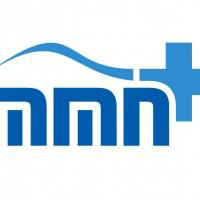 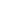 instalaci, příp. montáži či implementaci a uvedení do plného provozu,je-li pro uvedení zboží do plného provozu potřeba. IV.Platebnípodmínky 1.Kupující se zavazuje zaplatitprodávajícímu kupnícenu bezhotovostním převodem 
nabankovní účet prodávajícího uvedený v této smlouvěna základě faktury vystavené 
prodávajícím poprotokolárnímpředání a převzetípřístrojů.Splatnost faktury činí30 dnů 
od jejíhoprokazatelnéhodoručení kupujícímu. 2.Prodávající se touto smlouvou zavazuje, že jím vystavená faktura bude obsahovat všechny 
náležitosti řádného daňového dokladu dle platné právní úpravya text:Projekt 
snázvem“Zvýšení kvality návazné péče vMasarykově městské nemocnici vJilemnici a 
přiděleným registračním číslemCZ.06.2.56/0.0/0.0/16_043/0001426je spolufinancován 
Evropskou unií zEvropského fondu pro regionální rozvoj. 3.V případě, že účetní doklady nebudou mít odpovídající náležitosti, je kupující oprávněn 
zaslat je ve lhůtě splatnosti zpět prodávajícímu k doplnění, aniž se tak dostane do prodlení 
se splatností. Důvody vrácení sdělí kupující prodávajícímu písemně zároveň s vráceným 
daňovým dokladem. V závislosti na povaze závady jeprodávajícípovinen daňový doklad 
včetně jeho příloh opravit nebovyhotovit nový. Lhůta splatnosti počíná běžet znovu 
odopětovnéhodoručenínáležitě doplněných či opravenýchdaňovýchdokladů. 4.Vpřípadě prodlení kupujícího súhradou kupní ceny je prodávajícíoprávněn požadovat 
pokupujícím zaplacenízákonného úroku z prodlení ve výši stanovené občanským 
zákoníkemza každý den prodlení. 5.Za prodlení súhradou faktury není kupující povinen kromě smluvního úroku zprodlení dle 
předchozího odstavce hradit jakoukoliv smluvní pokutu nebo jinou smluvní sankci. V.Termín plnění 1.Prodávajícíse zavazuje odevzdatvšechny přístroje dletéto smlouvy nejpozději do 45 
kalendářních dnů ode dne obdržení výzvy kzahájení plnění. 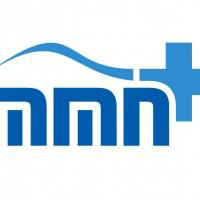 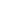 VI.Místo plněnía dodací podmínky 1.Zařízení bude odevzdáno vsídle kupujícího na adrese:Metyšova 465, 514 01 Jilemnice. 
2.Prodávající bude předem informovat kupujícího o přesném termínupředánípřístrojů, a to písemnětak, aby zpráva o odevzdání byla doručena kupujícímunejméně5kalendářních 
dnů před odevzdáním zařízení. 3.Kontaktní osobou a odpovědným zaměstnancem kupujícíhoje pro účely této smlouvy 
určenIng.Pavel Simandl, tel.:+420481551 124,mobil: +420777890 088,e-mail: 
pavel.simandl@nemjil.cz 4.Kontaktní osobou prodávajícího je pro účelytéto smlouvy určenDavid Rušiltel. 
+420731979 846e-mailrusil@gml-dialyza.cz. 5.Prodávající je povinen sdělit kupujícímu, které vybavení jenutné pro instalaci mít 
připravené v místě dodání zařízení a jaký způsob součinnosti od kupujícího očekává 
kúspěšné instalaci zařízení ainstruktážipříslušných osob. 6.Kupující se zavazuje poskytnout včasveškerépotřebné vybavení nutné pro instalaci 
zařízenía potřebnou součinnost při instalaci ainstruktážidle pokynů prodávajícího. 7.Dodávka se považuje podle této smlouvy za splněnou, pokud: 
-zařízeníbylo řádněpředánovčetně příslušné dokumentace, 
-zařízeníbylo nainstalováno, uvedeno doplnéhoprovozu,provedena vstupní validace, -byla provedena instruktáž obsluhy, tj. techniků kupujícího a obsluhujícího personálu, dle 
platnéhozákonao zdravotnických prostředcích, -zařízeníbylo řádně předáno a převzato způsobem sjednaným níže. 8.Vlastnické právo kzařízení přechází zprodávajícího na kupujícího okamžikempodpisu 
předávacího protokolu. S přechodem vlastnického práva přechází současně na kupujícího 
i nebezpečí škody na předmětu koupě.Kupující není povinen převzít zařízení či jeho část, 
která je poškozena nebo jinak nesplňuje podmínky dle této smlouvy. 9.Pododánízařízenívystaví prodávajícípředávací protokol, který bude obsahovat níže 
uvedené náležitosti: -označení dodacího listu/předávacího protokolu a jeho číslo, -název a sídlo prodávajícího a kupujícího, -číslo kupní smlouvy, -označení dodaného a nedodanéhozařízenía jeho množství a výrobní číslo, 
-datum dodání, instalace ainstruktážepersonálu, 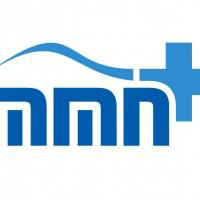 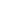 -stavzařízenív okamžiku jeho předání a převzetí, -jiné náležitostidůležité pro předání a převzetí dodanéhozařízení. 10.Předávací protokolpodepíší a opatří otisky razítek oprávnění zástupci obou smluvních 
stran.Takto opatřený dodací list/předávací protokolslouží jako doklad o řádném předání 
a převzetízařízení. VII.Záručnípodmínky 1.Prodávající poskytuje kupujícímu záruku za jakostdodanýchpřístrojů,spočívající vtom, že 
dodanépřístroje, jakož i jeho veškeré částiajednotlivé komponenty, budoupocelou 
záruční dobu způsobilé pro použití k ujednaným,případnějinak obvyklým účelům a 
zachovajísi ujednané,případnějinak obvyklé vlastnosti. 2.Záruční doba se sjednává vdélce24měsícůode dne převzetípřístrojůkupujícím, tj. ode 
dnepodpisu předávacího protokolu, přičemž pro každý přístroj bude podepsán 
samostatný předávacíprotokol. 3.Záruční servis bude prodávající provádět bezplatně(je již obsažen ve sjednané ceně).Po 
dobu záruční doby provede prodávající nebona vlastní nákladzajistí provedení 
pravidelných technických prohlídek nařízených výrobcem dlezákona ozdravotnických 
prostředcích, nebo pravidelné revize/prohlídky/validace (pokud jsou pro správnou funkci 
zařízení výrobcem či servisní organizací nařízeny nebo doporučeny, včetně měněných 
náhradních dílů), vše včetně vystavení protokolu a případný update softwaru. To vše po 
dobu záruky bez povinnosti kupujícího platit prodávajícímu nad rámec sjednané kupní 
ceny,a to vevýrobcempředepsaném intervalu, nejméně1x ročně.Prodávající 
prokazatelně písemně vyvolá jednání o termínu provedení prohlídky/validace/revize 
minimálně 1 měsíc před uplynutím termínu platnosti stávající prohlídky/validace/revize. 
Termín bude stanoven na základě vzájemné dohody ve lhůtě uvedené v tomto bodu výše. 
Vady musí kupující uplatnit uprodávajícího bez zbytečného odkladu poté, co se onich 
dozví. 4.V případě výskytu záruční vady je prodávající povinen zajistit realizaci záručního servisu 
následující pracovní den po nahlášení vadykupujícím, a to v místě instalace či umístění 
zařízení, zjistit příčinu této vady a v co nejkratším termínu jibezplatně odstranit. 5.Kupující má právo na úhradu nutných nákladů, které mu vznikly v souvislosti s uplatněním 
práv z vad. 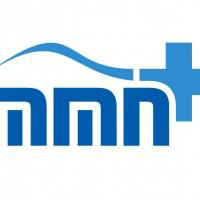 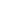 6.Za záruční vady nebudou považoványtakové, které byly způsobeny nesprávnou obsluhou 
nebo údržbou zařízení nebo úmyslným poškozením zařízení kupujícím nebo nepovolanou 
osobou, případně jakýmikoli jinými zásahy, jednáními nebo skutečnostmi nastalými 
nastraně kupujícího. Odstranění takto zjištěných vad bude provedeno za úplatu. 7.Je-li vadné plnění podstatným porušením tétosmlouvy, mákupující právo na odstranění 
vady dodáním novéhozařízeníbez vady nebo dodáním chybějícího zařízení, na odstranění 
vady opravouzařízení, na přiměřenou slevu nebonaodstoupeníod tétosmlouvy. 8.Práva kupujícího zvadného plnění tím nejsou dotčena a řídí se dle ust. § 2099občanského 
zákoníku. 9.Záruční servis bude poskytovat autorizovaná servisní organizace (uvést obchodní jméno, 
sídlo, IČO): Název:GML Health Care s. r. o. 
Sídlo:	Pekařská 8/601, 155 00 praha 5 
IČ:		26742845 zapsána vObchodním rejstříku vedeného uMěstského soudu vPraze,oddílCvložka90933 10.Prodávající čestně prohlašuje, že ve formuláři, který předložil ke splnění ohlašovací 
povinnosti dle § 26 zákona č. 268/2014 Sb. o zdravotnických prostředcích (provedení 
povinné registrace) je uvedeno, že je osoba definovaná vbodě9tohoto oddílusmlouvy 
registrována jako servisní organizace a že instruktáž o zacházení se zdravotnickými 
prostředky provádí osoby uvedené v § 61 odst. 2 zákona č. 268/2014 Sb. 11.Prodávající je povinen nastoupit kodstranění a zahájit záruční opravu nejpozdějiprvní 
pracovní den následující po dni nahlášení záruční vady kupujícím. 12.Maximální doba provedenízáručníopravyse sjednává vdélcenejvýšedo48 hodinod 
okamžiku jejího nahlášení kupujícím. Pokud by to charakter vady vyžadoval (např. nákup 
speciálních součástek), je možné maximální dobu záruční opravy po předchozí domluvě 
skupujícím prodloužit.Za nesplnění této povinnosti prodávajícího sesjednává smluvní 
pokuta ve výši 3.000,-Kč za každý i započatý den prodlení, a to až doby odstranění 
reklamované vady. 13.Neodstraní-li prodávající reklamovanou vadu ani do14 kalendářních dnůode dne jejího 
nahlášení kupujícím, je prodávající povinen (na žádost kupujícího) bezplatně od 15 
kalendářního dne poskytnout kupujícímu obdobný přístroj (umožňující výkon obdobných 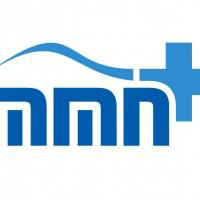 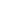 zákroků či vyšetření), tak aby bylo možné zabezpečit odpovídající lékařské výkony. 
Porušení této povinnosti je podstatným porušením smlouvy. 14.Pokudprodávajícíbude vprodlení stermínem provedenízáručníhoservisu, je kupující 
oprávněn požadovat po prodávajícím zaplacení smluvní pokuty ve výši  0,2% z pořizovací 
cenydodaného zbožíza každýi započatýden prodlení. 15.Kupující je povinen umožnit prodávajícímu provedení opravy vmístě instalace 
vlibovolnou hodinu ve lhůtě pro provedení opravy. VIII.Zvláštní ustanovení o DPH 1.Prodávající je povinen sdělit kupujícímu skutečnosti, které zakládají jeho povinnost ručení 
za neodvedenou daň zpřidanéhodnoty za zdanitelná plnění uskutečněná podle této 
smlouvy (viz § 109 zákona č.235/2004 Sb., odani z přidané hodnoty, v platném znění). 
Informace musí poskytnout písemně nejpozději do 10 dnů od vzniku uvedených 
skutečností. 2.V případě, že skutečnosti definované § 109 zákona č. 235/2004 Sb., o dani z přidané 
hodnoty, v platném znění, nastanou je kupující oprávněn zajistit předmětnou daň 
zpřidané hodnoty podle § 109a zákona č. 235/2004 Sb., o dani z přidané hodnoty, 
vplatném znění. Kupující je oprávněn uvedený postup uplatnit zejména vpřípadech, že: -na prodávajícího zdanitelného plnění bude vyhlášeno insolvenční řízení, -prodávající nebude schopen na požádání kupujícíhopředložit prohlášení obezdlužnosti vůči správci daně, -prodávající sdělí podle odst.1 tohoto článku smlouvy skutečnosti rozhodné pro vznik povinnosti ručení ze strany kupujícího. 3.Vpřípadě, že prodávající poruší povinnost uloženou vodst.1 a 2 tohoto článku smlouvy, je kupující oprávněn vůči němu uplatnit náhradu za veškeré škody, kterému tím vzniknou. 
4.Kupující je povinen ve lhůtě 15 dnů sdělit prodávajícímu, že vsouladu spředchozími odstavci uplatnil zajištění daně. Tímto oznámením se má za to, že kupující splnil vůči 
prodávajícímu svůj závazek ve výši uplatněné daně zpřidané hodnoty, plynoucí zjednotlivých daňových dokladů. 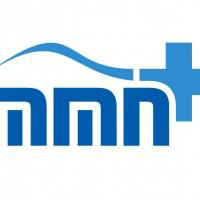 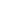 IX.Odstoupení od smlouvy 1.Kterákoliv smluvní strana může od této smlouvy odstoupit, pokud zjistípodstatné 
porušení této smlouvy druhou smluvní stranou. 2.Pro účely této smlouvy se za podstatné porušení smluvních povinností považuje takové 
porušení, u kteréhosmluvnístrana porušující smlouvu měla nebo mohla předpokládat, 
žepři takovémto porušení smlouvy, s přihlédnutím ke všem okolnostem, by druhá 
smluvnístrana neměla zájem smlouvu uzavřít; zejména: -prodlení súhradou kupní ceny nebo její části delším60 kalendářních dnů; -prodlení prodávajícího sdodáním předmětu plnění dle této smlouvy delšímnež60 kalendářníchdnů; -zařízení nebude možné kupujícím během záruční doby užívat po dobu delší60 kalendářních dnů; -jestliže prodávající ujistil kupujícího, že zařízení má určité vlastnosti, zejména vlastnosti kupujícím výslovně vymíněné, anebo že nemá žádné vady, a toto ujištění se následně 
ukáže nepravdivým; -nemožnost odstranění vady dodaného zařízení; -vpřípadě, že se kterékoliv prohlášení prodávajícího uvedenévtéto smlouvě ukáže jako nepravdivé. 3.Odstoupení od této kupní smlouvy musí mít písemnou formu, musí v něm být přesně popsán důvod odstoupení, podpis odstupující smluvní strany, jinak je odstoupení od této 
kupní smlouvy neplatné. Tato smlouva zaniká ke dni doručení oznámení odstupující 
smluvní strany o odstoupení druhé smluvní straně. 4.Odstoupení od této smlouvy se nedotýká práva na náhradu škody vzniklého z porušení 
smluvní povinnosti, práva na zaplacení smluvní pokuty a úroku z prodlení,ani ujednání 
ozpůsobu řešení sporů a volbě práva. X.Odpovědnost za škodu 1.Prodávající je povinen nahradit kupujícímu vplné výšiújmu, která kupujícímu vznikla 
vadným plněním nebo jako důsledek porušení povinností a závazků prodávajícího dle této 
smlouvy. 2.Prodávající uhradí kupujícímu náklady vzniklé při uplatňování práv zodpovědnosti 
zavady. 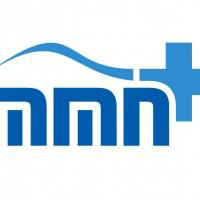 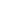 3.Nebezpečí škody na předmětuplněnípřechází na kupujícího předáníma převzetím 
předmětuplněníkupujícímu, tj. podpisem předávacího protokolu. XI.Sankce 1.Pro případ prodleníprodávajícíhoproti lhůtě plnění dle této smlouvyse prodávající 
zavazuje uhradit kupujícímusmluvní pokutuve výši0,2% zkupnícenyvčetně DPH 
konkrétního přístroje,u nějž je prodávající vprodlení, a to za každýizapočatýkalendářní 
den prodlení. 2.Uplatněním práv z vad či uplatněním smluvních pokut není dotčeno právo na náhradu 
újmy v plné výši.Smluvní pokutu je kupujícíoprávněn započíst oproti pohledávce 
prodávajícího. 3.Pro výpočet smluvní pokuty určené procentem je rozhodná celková kupní cena včetně 
DPH. 4.Smluvní pokuta je splatná do 30 dnů ode dne doručení výzvy k jejímu zaplacení. Dnem 
splatnosti se rozumí den připsánípříslušné částky na účet kupujícího. XII.Závěrečná ustanovení 1.Tato smlouva nabývá účinnosti okamžikem jejího podpisu poslednísmluvnístranou. 
2.Prodávající je dle ustanovení § 2 písm. e) zákona č. 320/2001 Sb., o finanční kontrole ve veřejné správě a o změněněkterých zákonů (zákon o finanční kontrole), ve znění 
pozdějších předpisů, osobou povinnou spolupůsobit při výkonu finanční kontroly 
prováděné v souvislosti s úhradou zboží nebo služeb z veřejných výdajů. 3.Prodávajícíje povinenuchovávat veškerou dokumentaci související s realizací projektu 
včetně účetních dokladů minimálně do konce roku 2028. Pokud je v českých právních 
předpisech stanovena lhůta delší, musí ji žadatel/příjemce použít. 4.Prodávající je povinen minimálně do konceroku 2028 poskytovat požadované informace 
a dokumentaci související s realizací projektu zaměstnancům nebo zmocněncům 
pověřených orgánů (Centra pro regionální rozvoj, MMR ČR, MF ČR, Evropské komise, 
Evropského účetního dvora, Nejvyššího kontrolního úřadu,příslušného orgánu finanční 
správy a dalších oprávněných orgánů státní správy) a je povinen vytvořit výše uvedeným 
osobám podmínky k provedení kontroly vztahující se k realizaci projektu a poskytnout jim 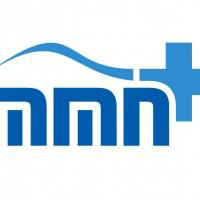 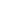 při provádění kontroly součinnost. 5.Právaa pohledávky smluvní stran vznikléz této smlouvy nesmí být postoupenybez předchozího písemného souhlasu druhésmluvnístrany. Za písemnou formu nebude pro 
tento účel považována výměna e-mailových, či jiných elektronických zpráv. 6.Podkladem pro uzavření této smlouvyje nabídka prodávajícího, kterou vpostavení 
účastníka zadávacího řízenípodal do zadávacího řízení na zakázku. Podkladem pro 
uzavření této smlouvy je rovněž zadávací dokumentace k zakázce včetně všech jejích 
příloh. 7.Jestliže ze zadávací dokumentace kzakázce nebo nabídky prodávajícího vyplývají 
prodávajícímu povinnosti vztahující se krealizaci předmětu této smlouvy, avšak tyto 
povinnosti nejsou výslovně vtéto smlouvě uvedeny, smluvní strany se pro tento případ 
dohodly, že i tyto povinnosti prodávajícíhojsou součástí obsahu závazkového vztahu 
založeného touto smlouvou a prodávající je povinen je dodržet. 8.Tato smlouva je uzavřena podle práva České republiky. Ve věcech výslovně neupravených 
touto smlouvou se smluvní vztah řídíobčanským zákoníkem. 9.Smluvnístrany na sebe přebírajírizikozměny okolností v souvislosti s právy 
apovinnostmi smluvních stran vzniklými na základě této smlouvy. Smluvní strany vylučují 
uplatnění ustanovení § 1765 odst. 1 a § 1766 občanského zákoníku na svůj smluvní vztah 
založený touto smlouvou. 10.Nevymahatelnost nebo neplatnost kteréhokoli ustanovení této smlouvy neovlivní 
vymahatelnost nebo platnost této smlouvy jako celku, vyjma těch případů, kdy takové 
nevymahatelné nebo neplatné ustanovení nelze vyčlenit z této smlouvy, aniž by tím 
pozbyla platnosti. Smluvní strany se pro takový případ zavazují vynaložit v dobré víře 
veškeré úsilí na nahrazení takového neplatného nebo nevymahatelného ustanovení 
vymahatelným a platným ustanovením, jehož účel v nejvyšší možné míře odpovídá účelu 
původního ustanovení a cílům této smlouvy. 11.Smluvní strany si nepřejí, aby nad rámec výslovných ustanovení této smlouvy byla 
jakákoliv práva a povinnosti dovozovány z dosavadní či budoucí praxe zavedené mezi 
smluvnímistranami či zvyklostí zachovávaných obecně či v odvětví týkajícím se předmětu 
plnění této smlouvy, ledaže je ve smlouvě výslovně sjednáno jinak. Vedle shora 
uvedeného sismluvnístrany potvrzují, že si nejsou vědomy žádných dosud mezi nimi 
zavedených obchodních zvyklostí či praxe. 12.Kupujícíje oprávněn zveřejnit plné znění zadávací dokumentace veřejné zakázky 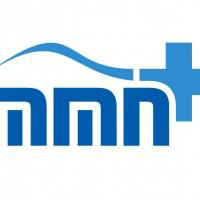 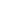 azveřejnit podmínky a obsah uzavřených smluvních vztahů.Prodávajícíplně souhlasí se 
zveřejněním všech náležitostí tohoto smluvního vztahu a případnětéž smluvních vztahů 
stouto smlouvou souvisejících. 13.Změna nebo doplnění smlouvy může být uskutečněna pouze písemným dodatkem k této 
smlouvě podepsaným oběma smluvními stranami. 14.Smlouva budesepsána ve čtyřech vyhotoveních, z nichž každá smluvní strana obdrží 
podvou exemplářích. 15.Strany smlouvy potvrzují, že si smlouvu přečetly, že tato byla sepsána dle jejich vážné 
asvobodné vůle, jejímu obsahu rozumí a souhlasí sním. 16.Nedílnou součástí této smlouvy jsou její přílohy: 
-Příloha č.1–Rekapitulace nabídkové ceny -Příloha č. 2–Technické parametry dodávaných přístrojů (pro každýdruhpřístroje 
samostatný list či listy) VPrazedne ……………………	V Jilemnici dne2. 4. 2019 prodávající	kupující GML HealthCare s. r. o.	MMN, a.s. .....................................................	..................................................... 
Ing. Helena Mikušová	MUDr. Jiří Kalenský jednatelka společnosti	předseda představenstva ..................................................... Ing. Ota Krejčí člen představenstva 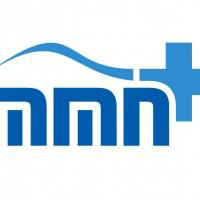 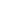 